Publicado en Internacional el 21/10/2021 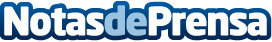 European BIM Summit recupera su formato presencialEl congreso internacional de referencia sobre tecnologías BIM celebra este viernes 22 de octubre en Barcelona su séptima edición en un formato híbrido, presencial y online, y con el foco puesto en los últimos avances en el sector de la construcciónDatos de contacto:Paula Etxeberria649 71 88 24Nota de prensa publicada en: https://www.notasdeprensa.es/european-bim-summit-recupera-su-formato Categorias: Internacional Eventos E-Commerce Construcción y Materiales http://www.notasdeprensa.es